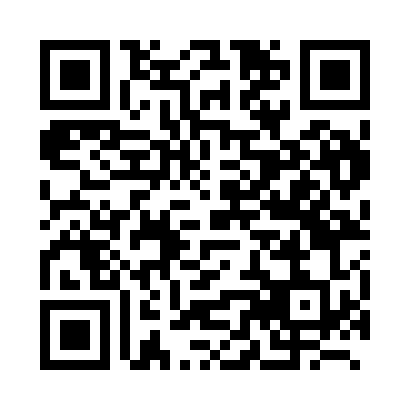 Prayer times for Kesselt, BelgiumWed 1 May 2024 - Fri 31 May 2024High Latitude Method: Angle Based RulePrayer Calculation Method: Muslim World LeagueAsar Calculation Method: ShafiPrayer times provided by https://www.salahtimes.comDateDayFajrSunriseDhuhrAsrMaghribIsha1Wed3:466:111:355:378:5911:142Thu3:426:091:345:389:0111:173Fri3:396:071:345:389:0211:204Sat3:356:051:345:399:0411:235Sun3:326:041:345:399:0611:266Mon3:286:021:345:409:0711:297Tue3:256:001:345:419:0911:328Wed3:215:581:345:419:1011:359Thu3:195:571:345:429:1211:3810Fri3:195:551:345:429:1311:4111Sat3:185:541:345:439:1511:4212Sun3:175:521:345:449:1611:4213Mon3:175:511:345:449:1811:4314Tue3:165:491:345:459:1911:4415Wed3:165:481:345:459:2111:4416Thu3:155:461:345:469:2211:4517Fri3:155:451:345:469:2411:4618Sat3:145:441:345:479:2511:4619Sun3:145:421:345:489:2611:4720Mon3:135:411:345:489:2811:4821Tue3:135:401:345:499:2911:4822Wed3:125:391:345:499:3011:4923Thu3:125:371:345:509:3211:4924Fri3:115:361:345:509:3311:5025Sat3:115:351:345:519:3411:5126Sun3:115:341:355:519:3611:5127Mon3:105:331:355:529:3711:5228Tue3:105:321:355:529:3811:5229Wed3:105:311:355:539:3911:5330Thu3:095:311:355:539:4011:5331Fri3:095:301:355:549:4111:54